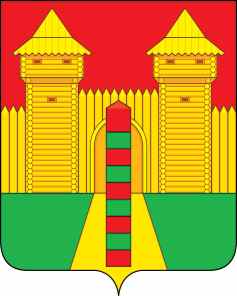 АДМИНИСТРАЦИЯ  МУНИЦИПАЛЬНОГО  ОБРАЗОВАНИЯ «ШУМЯЧСКИЙ   РАЙОН» СМОЛЕНСКОЙ  ОБЛАСТИПОСТАНОВЛЕНИЕот 16.05.2024г. № 246          п. ШумячиВ соответствии с Земельным кодексом Российской ФедерацииАдминистрация муниципального образования «Шумячский район» Смоленской областиП О С Т А Н О В Л Я Е Т:                           Постановление Администрации муниципального образования «Шумячский район» Смоленской области от 26.04.2024г. № 212                                             «О предоставлении в аренду А.Т. Аветисяну земельного участка, государственная собственность на который не разграничена» признать утратившим силу.Глава  муниципального образования «Шумячский район» Смоленской области                                         Д.А. КаменевО признании утратившим силу  постановления Администрации муниципального образования «Шумячский район» Смоленской области от 26.04.2024г. № 212 